Dear Parent/CarerChanges to charges for morning play session in primary schoolsMany primary schools in Wrexham offer a free breakfast before the start of school. Please be reassured that there will continue to be no charge for this meal. However, to supplement the free breakfast session, many schools offer an additional play session and charge parents £1 per child (free to children who are eligible for free school meals).While this rate has remained unchanged since the provision was introduced in 2018, due to increased staffing and administrative costs, and the fact that the council receives no external funding, this is no longer sustainable.To make sure that schools are able to continue to provide these sessions, the fee per child for the play session will increase to £2 per child (50p for children who are eligible for free school meals) from September 1, 2023.This increase does not affect the breakfast session immediately prior to the start of the school day, which remains free for all children.We know this comes at a time when many residents are finding household costs a challenge. If you are struggling to meet your household costs, please visit Wrexham Council’s ‘help with the cost of living’ pages for advice on any other help you may be able to access. Welsh Government also have a cost of living help web page, which provides information of sources of possible financial support. If you would like your child to attend a breakfast session, please contact their school for the details.Are you eligible for free school meals?If you are on a low income, you may be entitled to free school meals as well as the School Essentials grant to help with buying school uniform and equipment. Please visit the story below to find out more:Universal Primary Free School Meals scheme rolls out to Years 3 to 6 - Wrexham Council NewsYours sincerely Steve O’NeillService Lead – Cleaning and Catering  Cyngor Bwrdeistref Sirol Wrecsam / Wrexham County Borough CouncilNeuadd y Dref, Wrecsam. LL11 1AY
Guildhall, Wrexham. LL11 1AY www.wrecsam.gov.uk      www.wrexham.gov.ukCyfnewid Testun/Text Relay: 18001Cyngor Bwrdeistref Sirol Wrecsam / Wrexham County Borough CouncilNeuadd y Dref, Wrecsam. LL11 1AY
Guildhall, Wrexham. LL11 1AY www.wrecsam.gov.uk      www.wrexham.gov.ukCyfnewid Testun/Text Relay: 18001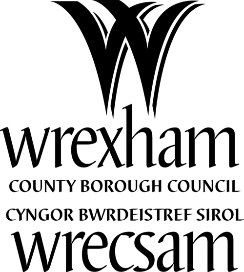 Eich Cyf/Your RefEich Cyf/Your RefEin Cyf/Our refEin Cyf/Our refDyddiad/DateDyddiad/Date19/07/202319/07/2023Gofynner am/Ask forGofynner am/Ask forSchool Meals Service School Meals Service Rhif Cyswllt/Contact NoRhif Cyswllt/Contact No01978 29200001978 292000